מפגש 2 – הסבר למדריךתכני המפגש העיקריים:מושגי יסוד ועקרונות יסוד בחשיבת עתידחשיבות של חשיבת עתיד בחינוךתודעת עתידמודל שלושת האופקיםהזיקה של חשיבת עתיד לחשיבה מערכתית, לתכנון אסטרטגי וחדשנות אחראיתסוגי עתידים – תיאור בעזרת "חרוט עתידים""החוק השני" של דייטורניתוח STEEPהמפגש כולל שני תרגילי חשיבה: תרגיל חשיבה 1 (שקף 13)לבקש מהמשתתפים להעריך: לאיזו טכנולוגיה חדשה/עתידית יהיו השפעות דרמטיות על תפקוד מערכת החינוך ב-20 השנים הבאות? איזו השפעה תהיה מפתיעה במיוחד? 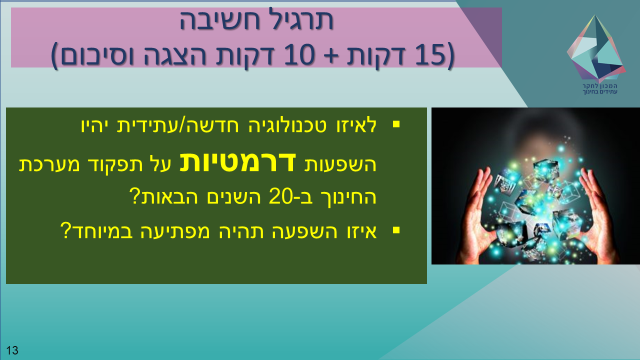 תרגיל חשיבה 2 (שקף 31)האם יש לכם רעיון על משהו (חיובי או שלילי) שעשוי לקרות בארגונכם בעתיד, ושלא הייתם רוצים לשתף מחשש שיגידו שזה מגוחך או בלתי מתקבל על הדעת?הערה: הדגש הוא על החשש מ"הגחכת" הרעיון. זאת כדי להמחיש את "החוק השני" של דייטור (שקף 29):"כל רעיון שימושי בנוגע לעתיד(ים) צריך להיראות מגוחך!"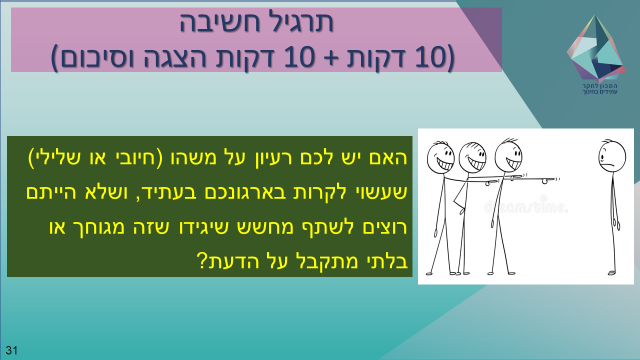 